Main Meeting Welcome and ApologiesTo receive: welcome from Chair Professor Chris Fife-Schaw and apologies for absence from members Minutes of the last meetingTo receive: The minutes of the previous meeting Matters ArisingTo note: Any matters arising from the minutes not covered elsewhere on the agendaChair’s ReportTo receive: a report from the Chair Secretary’s ReportTo receive: a report from the SecretaryTreasurer’s Report/Auditor’s ReportTo receive: a report from the TreasurerAHPD Representatives’ ReportsTo receive: Reports from AHPD representativesIssues of concern to headsAny Other Business12.30 	Lunch 	1.30-2.30pm – BPS Workshop – Claire Tilley and Deborah Malpass, BPS2.30-3.30pm – Attain gap workshop – Dr. Jo Ashby Manchester Metropolitan University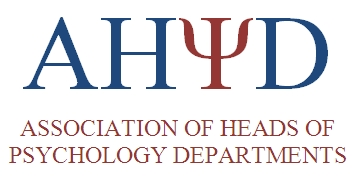 AHPD AGM Meeting 20th May, 2022                                                                                   DeVere Connaught rooms